Муниципальное бюджетное дошкольное образовательное учреждение общеразвивающего Муниципальное бюджетное дошкольное образовательное учреждение общеразвивающего вида   (физического, интеллектуального, художественно – эстетического приоритетных направлений развития воспитанников) детский сад 2 категории № 1 «Солнышко»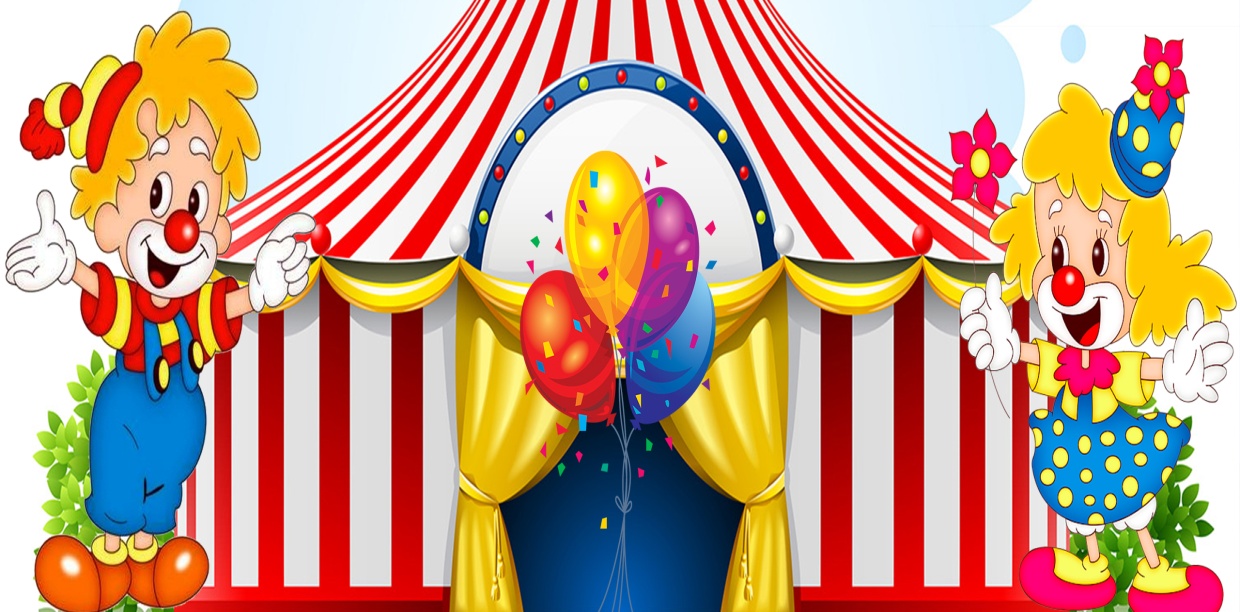                                                                                                        Подготовила:                                                                                                        воспитатель Фарапонова М.Н.п.ЦелинаПроект театральной недели «Театральный калейдоскоп»Реализовала проект: воспитатель детского сада – Фарапонова  Марина Николаевна
Актуальность:
Вся жизнь детей насыщена игрой. Каждый ребенок хочет сыграть свою роль. Научить ребенка играть, брать на себя роль и действовать, вместе с тем помогая ему приобретать жизненный опыт, все это помогает осуществить театр.
Театр один из самых доступных видов искусства для детей, помогающий решить многие актуальные проблемы современной педагогики и психологии, связанные с:
• художественным образованием и воспитанием детей;
• формированием эстетического вкуса;
• нравственным воспитанием;
• развитием коммуникативных качеств личности;
• воспитанием воли, развитием памяти, воображения, инициативности, фантазии и речи;
• созданием положительного эмоционального настроя, снятием напряженности, решением конфликтных ситуаций через игру.
Тематика театральной деятельности не ограничена и может удовлетворить любые интересы и желания ребенка. Участвуя в ней, дети знакомятся с окружающим миром во всем его многообразии – через образы, краски, звуки, музыку. В процессе работы над выразительностью реплик персонажей собственных высказываний активизируется словарь ребёнка, совершенствуется звуковая культура речи. Исполняемая роль, особенно диалог с другим персонажем, ставит маленького актёра перед необходимостью ясно, чётко, понятно изъясняться. С помощью театрализованной деятельности в детском саду раскрывается творческий потенциал ребенка. Дети учатся замечать в окружающем мире интересные идеи, воплощать их, создавать свой художественный образ персонажа. Поэтому именно театрализованная деятельность позволяет решать многие педагогические задачи, касающиеся формирования выразительности речи ребенка, интеллектуального и художественного эстетического воспитания.
Она – неисчерпаемый источник развития чувств, переживаний и эмоциональных открытий, способ приобщения к духовному богатству. В результате ребенок познает мир умом и сердцем, выражая свое отношение к добру и злу, познает радость, связанную с преодолением трудностей общения, неуверенности в себе.
Цель театрализованной недели: Совершенствование развития творческих способностей воспитанников ДОУ, через организацию взаимодействия детей и взрослых в совместной театрализованной деятельности.
Задачи театрализованной недели:1. Формировать у воспитанников ДОУ представление о театре, посредством экскурсий и театральных представлений.
2. Развивать артистические способности дошкольников средствами театрального искусства.
3. Стимулировать у воспитанников эмоционально-положительное восприятие театра, создавая зону совместных переживаний.
Ожидаемые результаты:
В ходе реализации проекта будут получены следующие результаты:
1. Воспитанники разных возрастных групп познакомятся с историей возникновения театра и различными видами театра: пальчиковый, настольный, теневой, кукольный, драматический театр, оперетта.
2. Дошкольники познакомятся с культурой поведения в театре.
3. У воспитанников ДОУ повысится уровень развития актерских способностей:
• свободно и раскрепощено держаться при выступлениях перед взрослыми и сверстниками;
• импровизировать произведения средствами мимики, пантомимы, выразительных движений и интонации (при передаче характерных особенностей различных персонажей);
• различать настроение, переживания, эмоциональное состояние персонажей и передавать их в процессе проигрывания ролей;
4. У воспитанников повысится уровень эмоциональной отзывчивости на произведения искусства (музыка, театр, танцы).Этапы реализации проекта:Реализация проекта включает в себя три этапа: подготовительный, основной и заключительный, которые осуществляются в определенной последовательности.
I этап - подготовительный этап 
В ходе проведения подготовительного этапа осуществляется ряд организационных мероприятий необходимых для реализации основного этапа:
- изучение методической литературы по теме «Особенности организации театрализованной деятельности в ДОУ»;
- получение и анализ информации об интересах детей и родителей, подбор форм и методов работы с детьми необходимых для осуществления деятельности во время проведения театральной недели;                                    -- создание предметно-развивающей среды необходимой для осуществления театральной деятельности во всех возрастных группах;
- осуществление подготовительных работ для проведения основных мероприятий.
II этап – основной этап 
Проведение мероприятий театральной недели.
III этап – заключительный 
Заключительный этап направлен на рефлексию мероприятий, проведенных в рамках театрализованной недели. Также произойдет обмен мнениями педагогов  ДОУ о результативности проведения данных мероприятий.Список литературыАртемонова, Л.В. Театрализованные игры дошкольников [текст] / Л.В. Артемонова.- М., Просвещение, 1991.- с.127Караменко, Т.В., Караменко, Ю.Г. Кукольный театр – дошкольникам [текст] / Т.В. Караменко, Ю.Г. Караменко.- М., Просвещение, 1982.-с.191Кряжева, Н.Л. Развитие эмоционального мира детей: популярное пособие для родителей и педагогов [текст] / Н.Л. Кряжева. – Ярославль: академия развития, 1997.- с.208Маханева, М.Д. Театрализованные занятия в детском саду: пособие для работников детских садов [текст] / М.Д.Маханева. М., Сфера, 2001.-с.128Петрова, Т.И., Сергеева, Е.Л., Петрова, Е.С. Театрализованные игры в детском саду [текст] / Т.И. Петрова, Е.Л. Сергеева, Е.С. Петрова.- М., Школьная Пресса,2000. –с.128Сорокина, Н.Ф. Программа «Театр – творчество- дети» [текст] /Н.Ф. Сорокина // Дошкольное воспитание. 1996. №8,9,11Сорокина, Н.Ф. Играем в кукольный театр  [текст] / Н.Ф. Сорокина // Дошкольное воспитание. 1997. №6 с.61-63; 1998. №2 с.129- 130Сорокина, Н.Ф. Играем в кукольный театр: пособие для воспитателей, педагогов дошкольного образования и музыкальных руководителей детских садов [текст] / Н.Ф. Сорокина. – М.,АРКТИ, 2001.- с. 160Шипицына, Л.М., Защиринская, О.В., Нилова, Т.А. Азбука общения: Развитие личности ребенка, навыки общения со взрослыми и сверстниками (Для детей от 3 до 6 лет) [текст] /Л.М.Шипицына, О.В.Защиринская, Нилова Т.А. – СПб: Детство – Пресс, 1998. –с.384